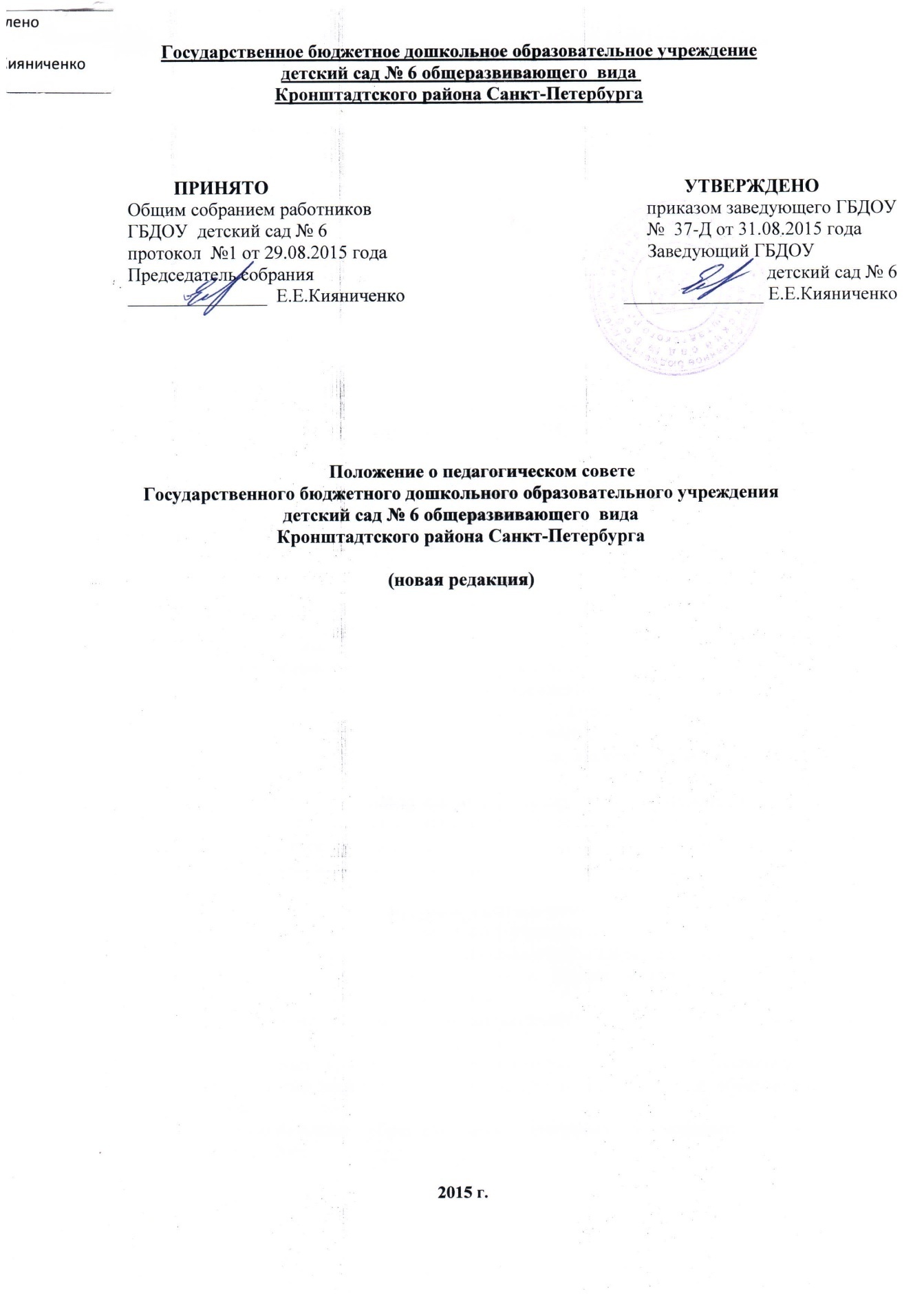 Общие положенияПоложение разработано в соответствии с Федеральным законом от 29.12.2012№ 273-ФЗ "Об образовании в Российской Федерации", Уставом Образовательного учреждения.Педагогический совет – постоянно действующий коллегиальный орган управления педагогической деятельностью Государственного бюджетного дошкольного образовательного учреждения детский сад № 6 Кронштадтского района Санкт-Петербурга (далее – Образовательное учреждение), организованный в целях развития и совершенствования воспитательно-образовательного процесса, повышения профессионального мастерства педагогических работников.В Педагогический совет входят заведующий, его заместители. Каждый педагогический работник Образовательного учреждения с момента заключения трудового договора и до прекращения его действия является членом педагогического совета (в том числе работающие по совместительству и на условиях почасовой оплаты).Педагогический Совет, как постоянно действующий коллегиальный орган управления Образовательного учреждением, имеет бессрочный срок полномочий.Решение, принятое педагогическим советом и не противоречащее законодательству РФ, уставу Образовательного учреждения, является обязательным для исполнения всеми педагогами Образовательного учреждения.Изменения и дополнения в положение вносятся педагогическим советом и принимаются на его заседании.Данное положение действует до принятия нового.Задачи педагогического советаЗадачами педагогического совета являются:- организация и совершенствование методического обеспечения образовательного процесса;- разработка и принятие образовательных программ;- рассмотрение организации и осуществления образовательного процесса
в соответствии с Уставом, лицензией на осуществление образовательной деятельности;           -  рассмотрение вопросов своевременности предоставления отдельным категориям воспитанников дополнительных мер социальной поддержки и видов материального обеспечения, предусмотренных действующим законодательством;- рассмотрение и выработка предложений по улучшению работы по обеспечению питанием и медицинскому обеспечению воспитанников и работников Образовательного учреждения;- рассмотрение и формирование предложений по улучшению деятельности педагогических организаций и методических объединений.Компетенция  педагогического  совета      К компетенции Педагогического совета Образовательного учреждения относится:- организация и совершенствование методического обеспечения образовательного процесса;- разработка и принятие образовательных программ;-рассмотрение организации и осуществления образовательного процесса
в соответствии с настоящим Уставом, полученной лицензией на осуществление образовательной деятельности;- рассмотрение вопросов своевременности предоставления отдельным категориям воспитанников дополнительных мер социальной поддержки и видов материального обеспечения, предусмотренных действующим законодательством;- рассмотрение и выработка предложений по улучшению работы по обеспечению питанием и медицинскому обеспечению воспитанников и работников Образовательного учреждения; - рассмотрение и формирование предложений по улучшению деятельности педагогических организаций и методических объединений.Права педагогического советаПедагогический совет имеет право:участвовать в управлении Образовательного учреждения;направлять предложения и заявления в адрес руководителя Образовательного учреждения.Каждый член педагогического совета имеет право:выдвигать на обсуждение педагогического совета любой вопрос, касающийся педагогической деятельности Образовательного учреждения, если его предложение поддержит не менее одной трети членов педагогического совета;при несогласии с решением педагогического совета высказывать свое мотивированное мнение, которое должно быть занесено в протокол.Организация управления педагогическим советомНа заседаниях Педагогического совета могут присутствовать:работники Образовательного учреждения, не являющиеся членами Педагогического совета;граждане, выполняющие работу на основе гражданско-правовых договоров, заключенных с Образовательным учреждением;родители (законные представители) воспитанников, при наличии согласия Педагогического Совета. Необходимость их участия определяется председателем. Приглашенные на заседание педагогического совета пользуются правом совещательного голоса.Педагогический Совет в целях организации своей деятельности избирает секретаря, сроком на один учебный год, который ведет протоколы заседаний. Председателем Педагогического Совета является заведующий Образовательным учреждением.Председатель педагогического совета:организует деятельность педагогического совета;информирует членов педагогического совета о предстоящем заседании не менее чем за 30 дней до его проведения;организует подготовку и проведение заседания педагогического совета;определяет повестку дня педагогического совета;контролирует выполнение решений педагогического совета.Педагогический совет работает по плану, составляющему часть годового плана работы Образовательного учреждения. Педагогический совет собирается на свои заседания не реже одного раза в четыре месяца.Заседания педагогического совета созываются в соответствии с планом работы Образовательного учреждения.Заседания педагогического совета правомочны, если на них присутствует не менее половины его состава.Педагогический Совет принимает решения открытым голосованием
и оформляет решения протоколом. Решение Педагогического Совета считается принятым, если за него подано большинство голосов присутствующих членов Педагогического Совета. Ответственность за выполнение решений педагогического совета лежит на заместителе руководителя Образовательного учреждения. Решения выполняют ответственные лица, указанные в протоколе заседания. Результаты оглашаются на следующем заседании педагогического совета.Взаимосвязи педагогического совета с другими органами самоуправленияПедагогический совет организует взаимодействие с другими коллегиальными органами управления Образовательного учреждения: общим собранием работников Образовательного учреждения и советом родителей (законных представителей) воспитанников (через участие представителей педагогического совета в заседании общего собрания работников Образовательного учреждения и совета родителей (законных представителей) воспитанников):представляет на ознакомление общему собранию и совету родителей (законных представителей) воспитанников материалы, разработанные на заседании педагогического совета;вносит предложения и дополнения по вопросам, рассматриваемым на заседаниях общего собрания и совета родителей (законных представителей) воспитанников.Ответственность  педагогического  советаПедагогический совет несет ответственность за невыполнение или выполнение не в полном объеме закрепленных за ним задач и функций.Педагогический совет несет ответственность за соблюдение законодательства РФ в ходе выполнения решений.Оформление решений педагогического советаРешения, принятые на заседании педагогического совета оформляются протоколом.В книге протоколов фиксируется:дата проведения заседания;количественное присутствие (отсутствие) членов педагогического совета;Ф.И.О, должность приглашенных участников педагогического совета;повестка дня;ход обсуждения вопросов;предложения, рекомендации и замечания членов педагогического совета и приглашенных лиц;решения педагогического совета.8.3. Протоколы подписываются председателем и секретарем педагогического совета.8.4. Нумерация протоколов ведется от начала учебного года.8.5. Книга протоколов педагогического совета нумеруется постранично, визируется подписью заместителя руководителя Образовательного учреждения и печатью организации.8.6. Книга протоколов педагогического совета хранится в Образовательном учреждении в течение 5 лет и передается по акту (при смене руководителя или передаче в архив).8.7. Доклады, тексты выступлений членов педагогического совета хранятся в отдельной папке также в течение 5 лет.